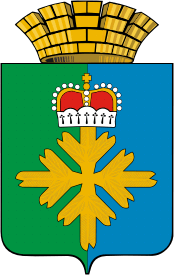 ДУМА ГОРОДСКОГО ОКРУГА ПЕЛЫМШЕСТОЙ СОЗЫВТРИДЦАТЬ ПЕРВОЕ ЗАСЕДАНИЕРЕШЕНИЕот 31.10.2019 г.  № 48/31п. ПелымВ соответствии с главой 32 Налогового кодекса Российской Федерации, Федеральными законом от 06.10.2003 № 131-ФЗ «Об общих принципах организации местного самоуправления в Российской Федерации», Федеральным законом от  04.10.2014 № 284–ФЗ «О внесении изменений в статьи 12 и 85 части первой и часть вторую Налогового Кодекса Российской Федерации и признании утратившим силу Закона Российской Федерации от 09.12.1991 года №2003-1 «О налогах на имущество физических лиц»,  Законом Свердловской области от 26.03.2019 №23-ОЗ «Об установлении единой даты начала применения на территории Свердловской области порядка определения налоговой базы по налогу на имущество физических лиц исходя из кадастровой стоимости объектов налогообложения по этому налогу», руководствуясь статьей 23 Устава городского округа Пелым, Дума городского округа Пелым РЕШИЛА:1.Установить и ввести в действие на территории городского округа Пелым налог на имущество физических лиц с 1 января 2020 года.2. Установить, что налоговая база в отношении объектов налогообложения определяется исходя из кадастровой стоимости.3. Установить налоговые ставки по налогу на имущество физических лиц на территории городского округа Пелым в соответствии с приложением 1 к настоящему решению (прилагается).4. Установить, что право на налоговую льготу имеют налогоплательщики с учетом положений статьи 407 Налогового кодекса Российской Федерации. 5. Решение Думы городского округа Пелым от 25.11.2014г. №42/23 «Об установлении ставок налога на имущество физических лиц на территории городского округа Пелым» признать утратившим силу.6. Настоящее решение вступает в силу с 01 января 2020 года.7. Опубликовать настоящее решение в информационной газете «Пелымский вестник», разместить на официальном сайте городского округа Пелым в информационно - телекоммуникационной сети «Интернет». 8. Контроль за исполнением настоящего решения возложить на постоянную комиссию по жилищно-коммунальному хозяйству, градостроительству и землепользованию, муниципальной собственности (В.С. Тищенко).Приложение 1к решению Думыгородского округа Пелым «Об установлении налога на имущество физических лиц на территории городского округа Пелым»Ставки налога на имущество физических лиц на территории городского округа Пелым в зависимости от кадастровой стоимости объекта налогообложенияОб установлении налога на имущество физических лиц на территории городского округа ПелымГлава городского округа Пелым                     Ш.Т. АлиевПредседатель  Думы городского округа Пелым                                    Т.А. СмирноваОбъекты налогообложения, в отношении которых устанавливается налогКадастровая стоимость объекта налогообложенияСтавка налога(%)1. Жилой дом, часть жилого дома, квартира, часть квартиры, комната2.Объект незавершенного строительства в случае, если проектируемый назначением такого объекта является жилой дом3. Единый недвижимый комплекс, в состав которого входит хотя бы один жилой дом4. Гараж, машино-место, в том числе расположенный (расположенное)  в объектах налогообложения, указанных в пунктах 6,7,8 настоящего приложения 5.Хозяйственное строение или сооружение, площадь каждого из которых не превышает 50 квадратных метров и которое расположено на земельных участках, предоставленных для ведения личного подсобного, дачного хозяйства, огородничества, садоводства или индивидуального жилищного строительствадо 3 000 000 рублей(включительно)0,101. Жилой дом, часть жилого дома, квартира, часть квартиры, комната2.Объект незавершенного строительства в случае, если проектируемый назначением такого объекта является жилой дом3. Единый недвижимый комплекс, в состав которого входит хотя бы один жилой дом4. Гараж, машино-место, в том числе расположенный (расположенное)  в объектах налогообложения, указанных в пунктах 6,7,8 настоящего приложения 5.Хозяйственное строение или сооружение, площадь каждого из которых не превышает 50 квадратных метров и которое расположено на земельных участках, предоставленных для ведения личного подсобного, дачного хозяйства, огородничества, садоводства или индивидуального жилищного строительствасвыше 3 000 0000,26. Объекты налогообложения, включенные в перечень, определяемый в соответствии с пунктом 7 статьи 378.2 Налогового кодекса Российской Федерации7.Объекты налогообложения, предусмотренные абзацем вторым  пункта 10 статьи 378.2 Налогового кодекса Российской Федерации8.Объекты налогообложения, кадастровая стоимость каждого из которых превышает 300 миллионов рублейпо всем объектам0,29. Прочие объекты – это здания, сооружение, помещение. К ним относятся складские помещения хранения продукции, здание помещение для временного проживания людей, здания для размещения производства, торговые объекты и т.д.по всем объектам0,5